Что включает в себя подготовка к школе?Готовность к школе подразделяется на физиологическую, психологическую и педагогическую, каждый компонент из которых включает в себя целый ряд составляющих.Все виды готовности должны гармонично сочетаться в ребенке. Если что- то не развито или развито не в полной мере, то это может послужить проблемами  в обучении в школе, общении со сверстниками, усвоении новых знаний.Физиологическая готовностьПодразумевает позитивное изменение в физическом развитии, показывающее биологическую зрелость ребенка необходимую для начала школьного обучения. Ребенок должен быть достаточно хорошо физически развит (то есть все параметры его развития не имеют отрицательных отклонений от нормы и даже иногда несколько опережают ее). Следует также отметить успехи в освоении движений, появление полезных двигательных качеств (ловкость, быстрота, точность и др.), развитие грудной клетки, мелкой мускулатуры пальцев рук.Психологическая готовностьВключает в себя четыре компонентаИнтеллектуальная готовностьПредполагает развитие внимания, памяти, сформированности мыслительных операций анализа, синтеза, обобщения, умения устанавливать связи между явлениями и событиями.Мотивационная готовностьПодразумевает наличие у ребенка желания принять новую социальную роль – роль школьника.Волевая готовностьПредполагает наличие у ребенка:способности ставить перед собой цель;принять решение о начале деятельности;наметить план действий;выполнить его, применив определенные усилия;оценить результат своей деятельности;уметь длительно выполнять не очень привлекательную работу.Коммуникативная готовность Проявляется в умении ребенка подчинять свое поведение законам детских групп и нормам поведения, установленным в классе. Она предполагает способность включаться в детское сообщество, действовать совместно с другими ребятами, в случае необходимости уступать или отстаивать свою правоту, подчиняться и руководить.Что такое «Готовность ребенка к школе»?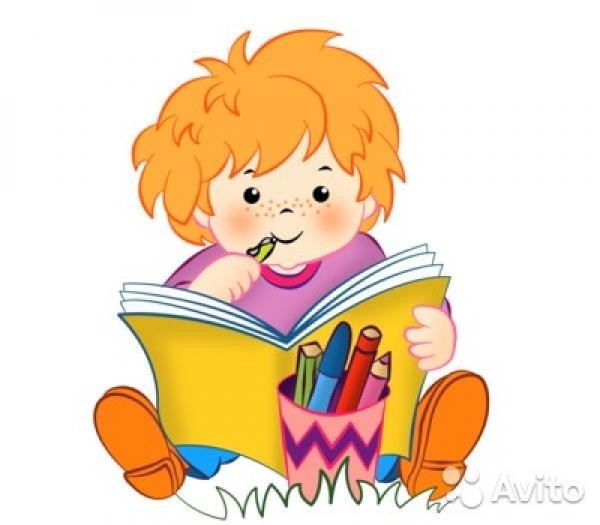 МДОУ «Детский сад №13»Педагог – психолог Лаптева А.П.